HomeworkBackground informationStudy the background information provided on these pages and answer the questions on the Microsoft Form on Bourne to Code.If required, you could investigate further, searching for relevant resources on the internet.How are binary digits stored and processed in digital devices?Electronic componentsExamples: processors (CPU, GPU), main memory (RAM), some storage devices (flash drives, SD cards, solid state disks).In electronic components, 0s and 1s are represented by the flow of electricity, controlled by interconnected switches.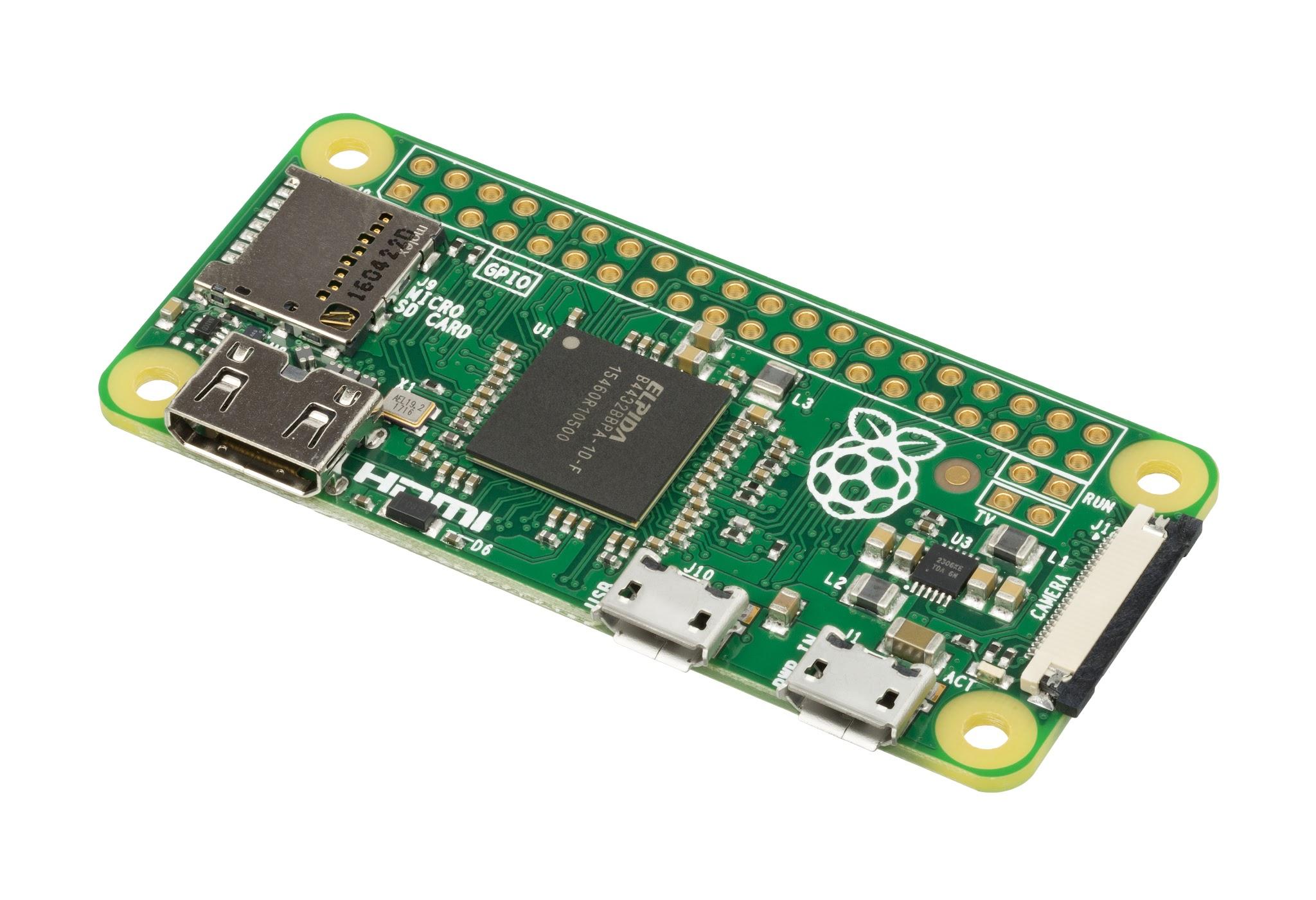 The pastPerforated paperPerforated paper (in long strips or cards) was used for storing programs and data.0s and 1s were represented by the presence or lack of holes in paper.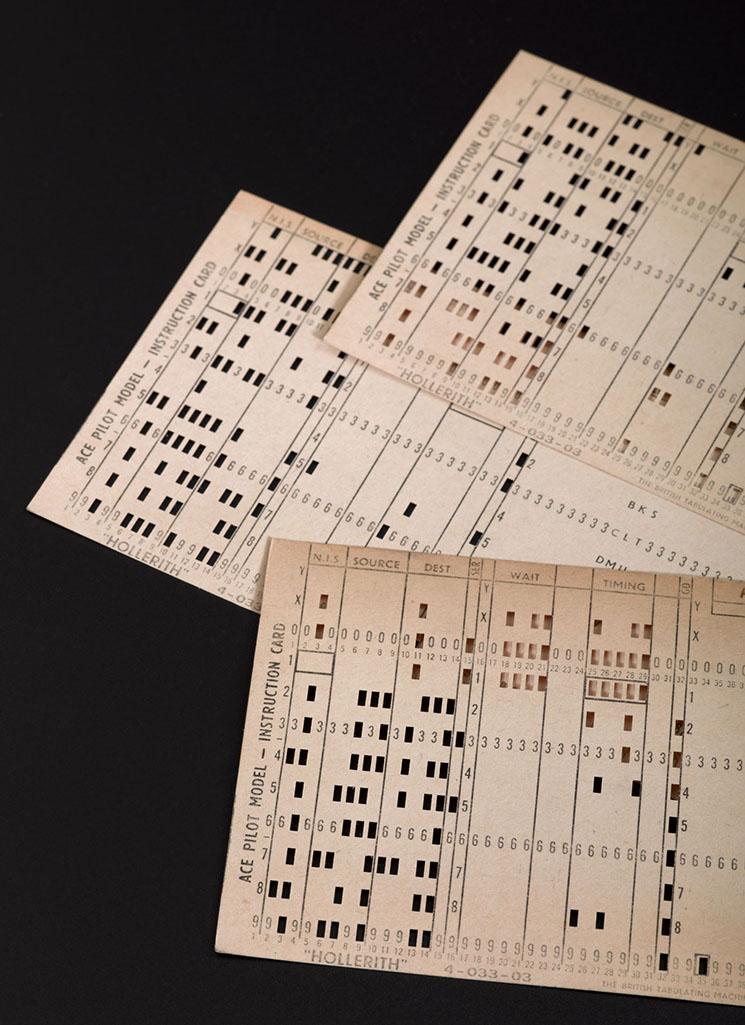 Magnetic core memoryThe cores were metal rings, connected with wires. Each ring (core) stored one bit. Electricity was used for writing and reading the information in the cores.0s and 1s were represented by the way in which each core was magnetised. 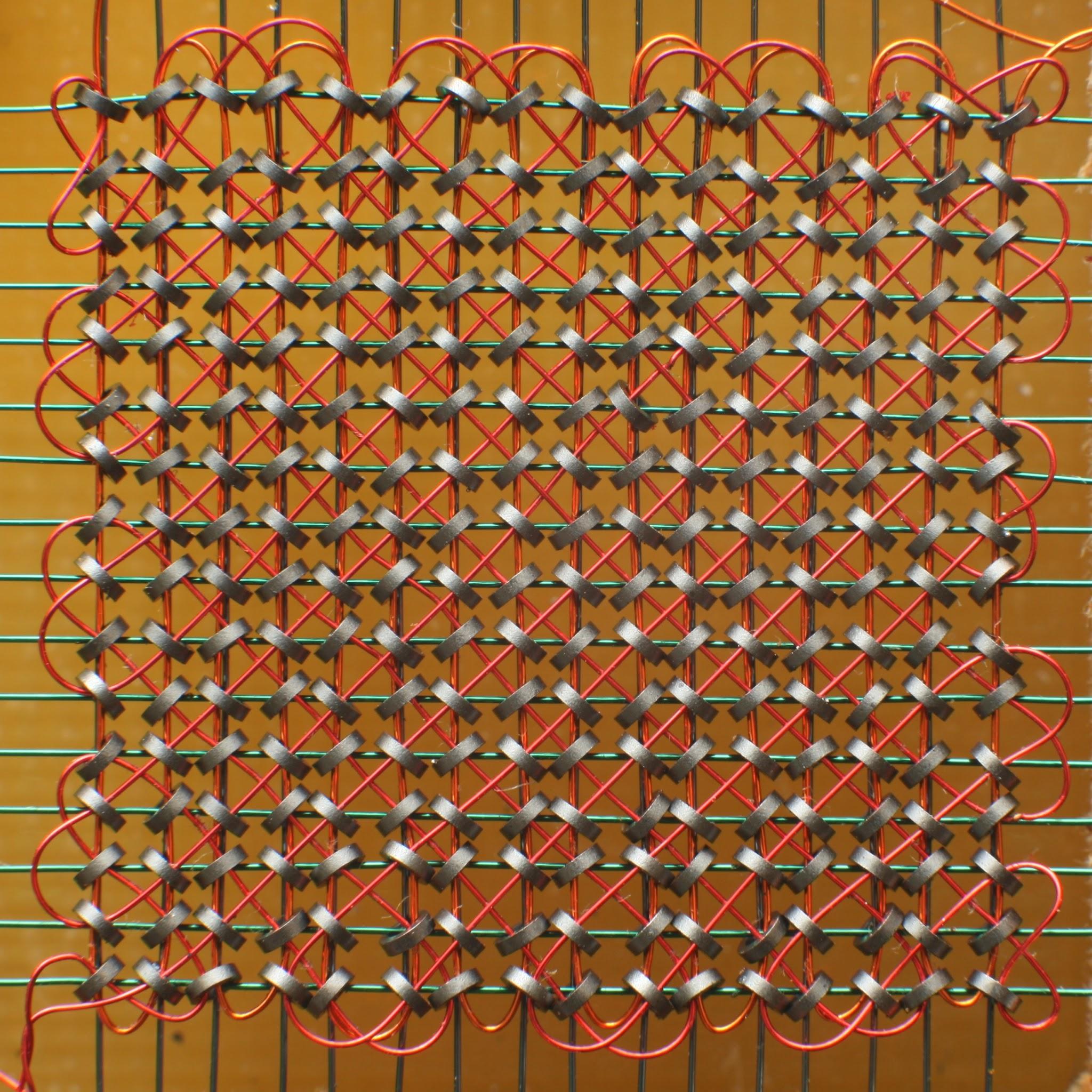 Hard disksHard disk: 1TB = 8 trillion binary digitsThe material on the surface of hard disks is magnetic. 0s and 1s are represented as changes in the magnetic orientation (N-S or S-N) of individual regions on the surface.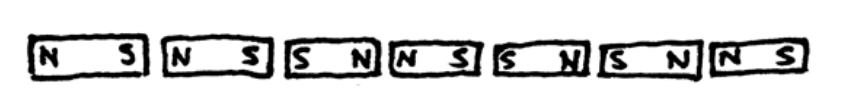 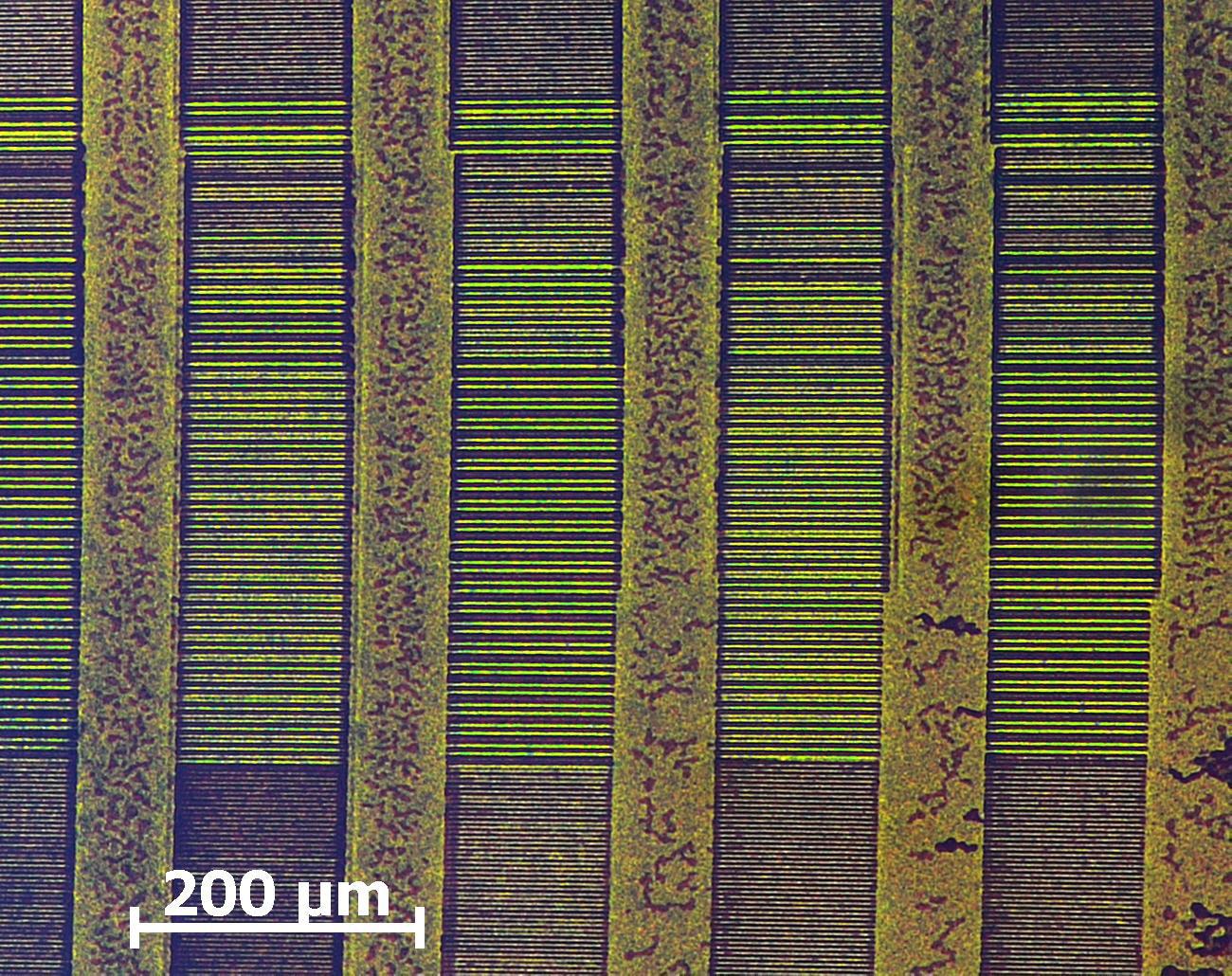 Optical disksCD: 700MB = 5.6 billion binary digitsExamples: CDs, DVDs, and Blu-ray Discs.The surface of optical disks is reflective. 0s and 1s are represented by pits (microscopic holes) or lands (regions without holes).Light is used to read the binary digits off the surface of the disk.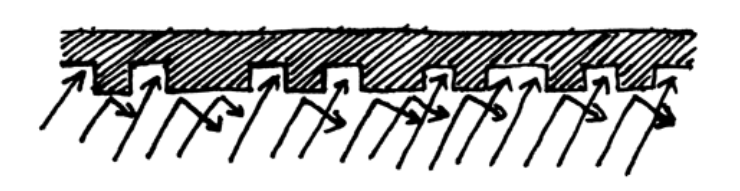 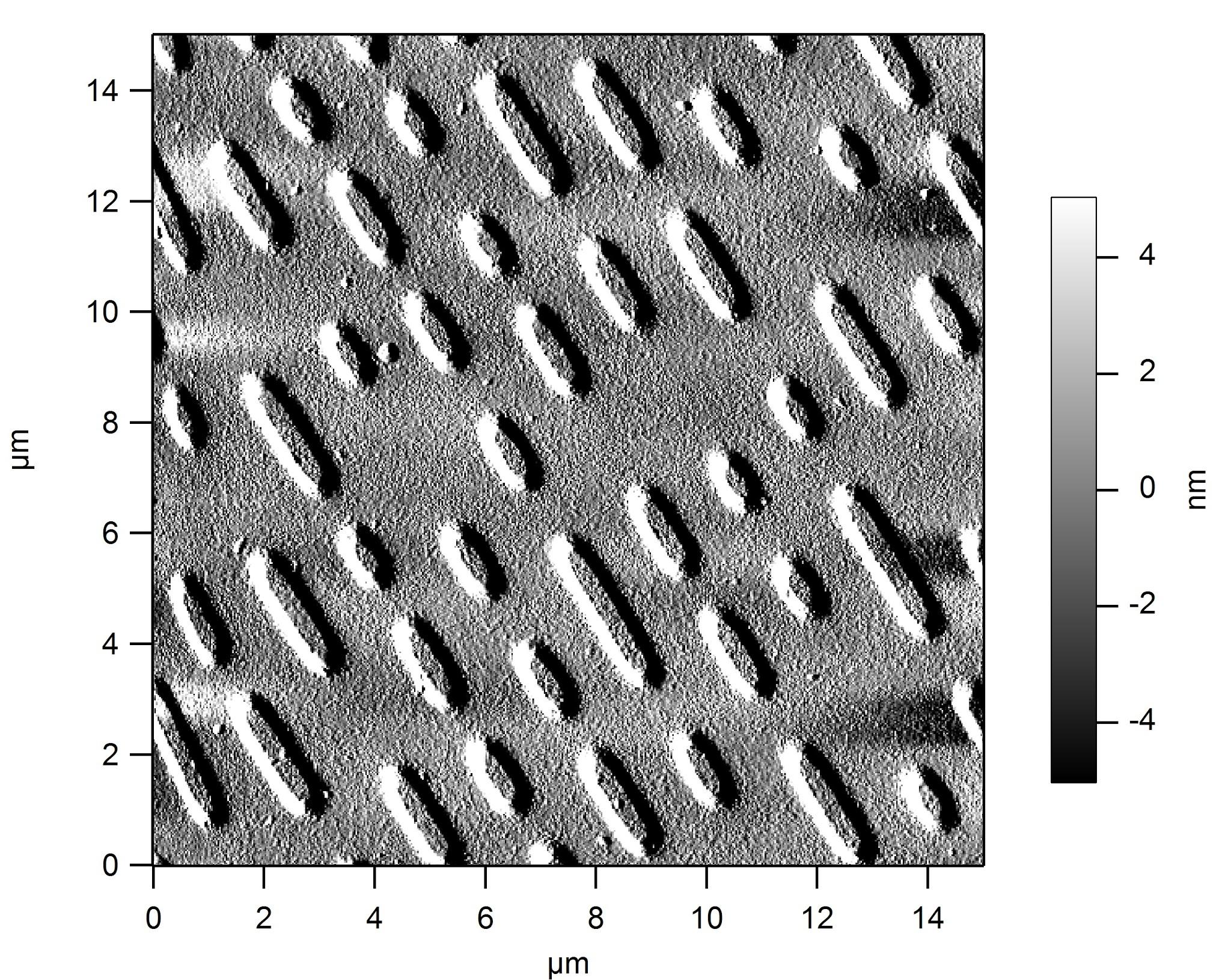 How are binary digits transmitted between digital devices?Wired connectionsBinary digits are transferred through wires using electricity.Binary digits are transferred through fibre-optic cables using light.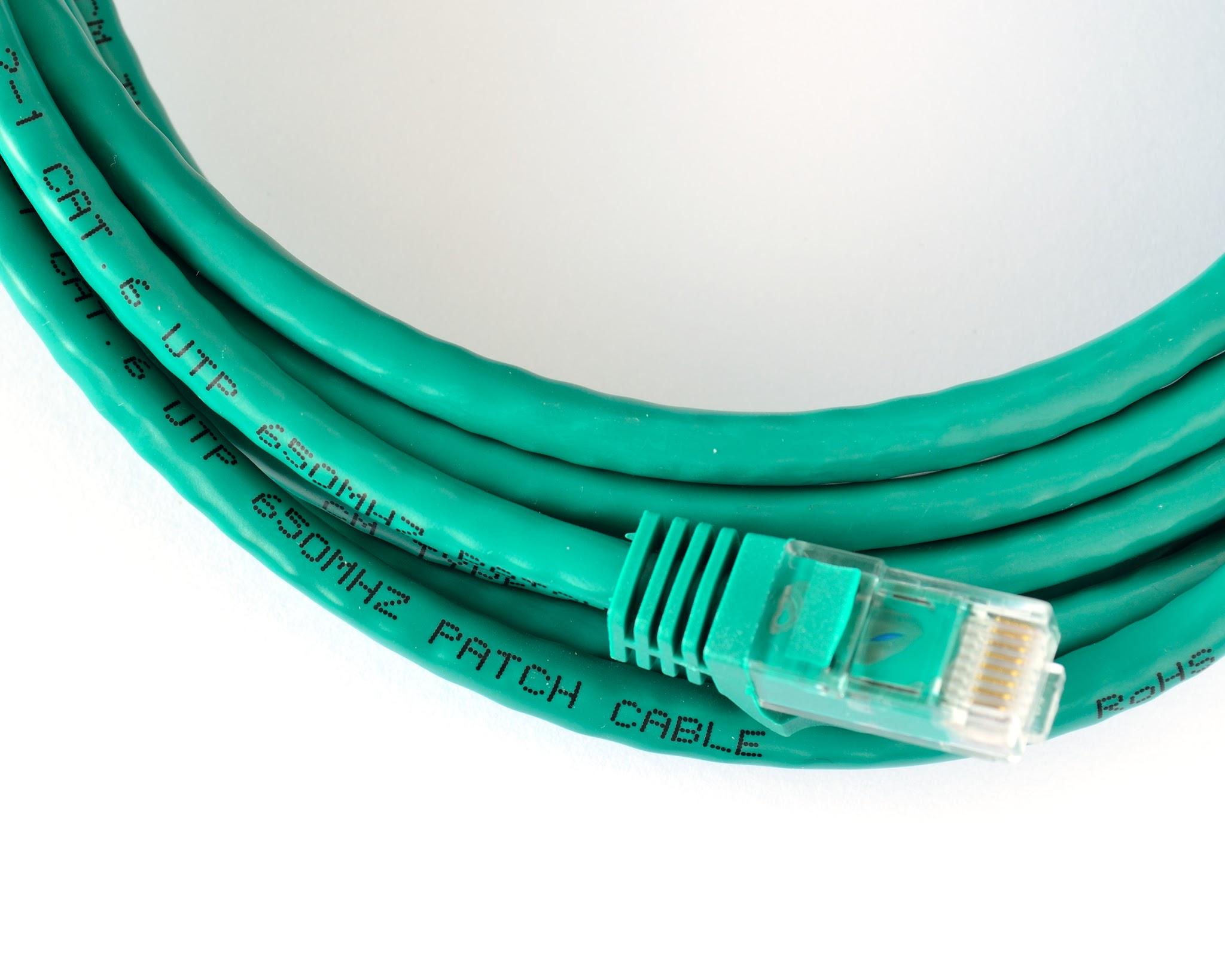 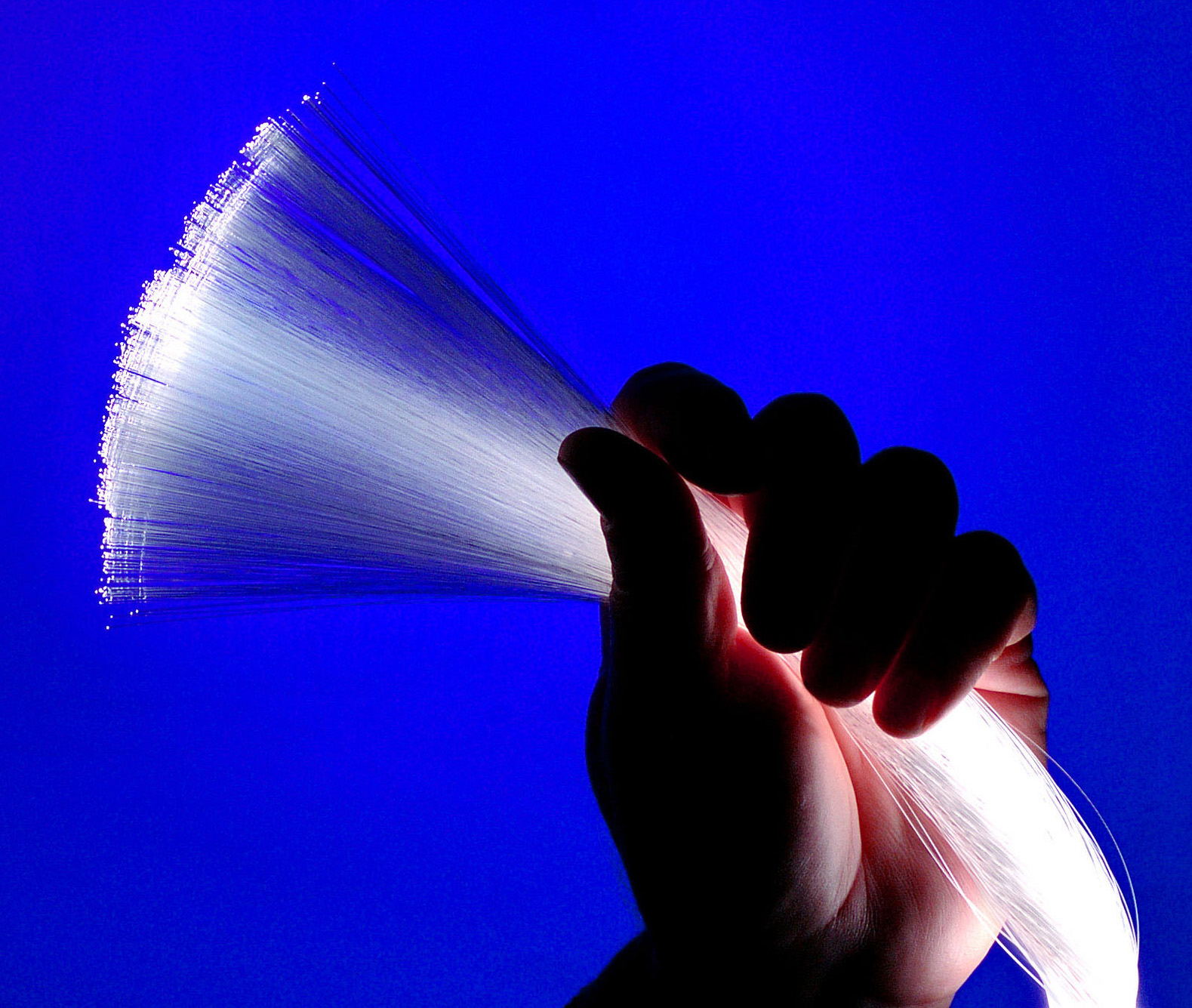 Wireless connections In all wireless communications, binary digits are transferred using electromagnetic waves, transmitted and received by antennae. 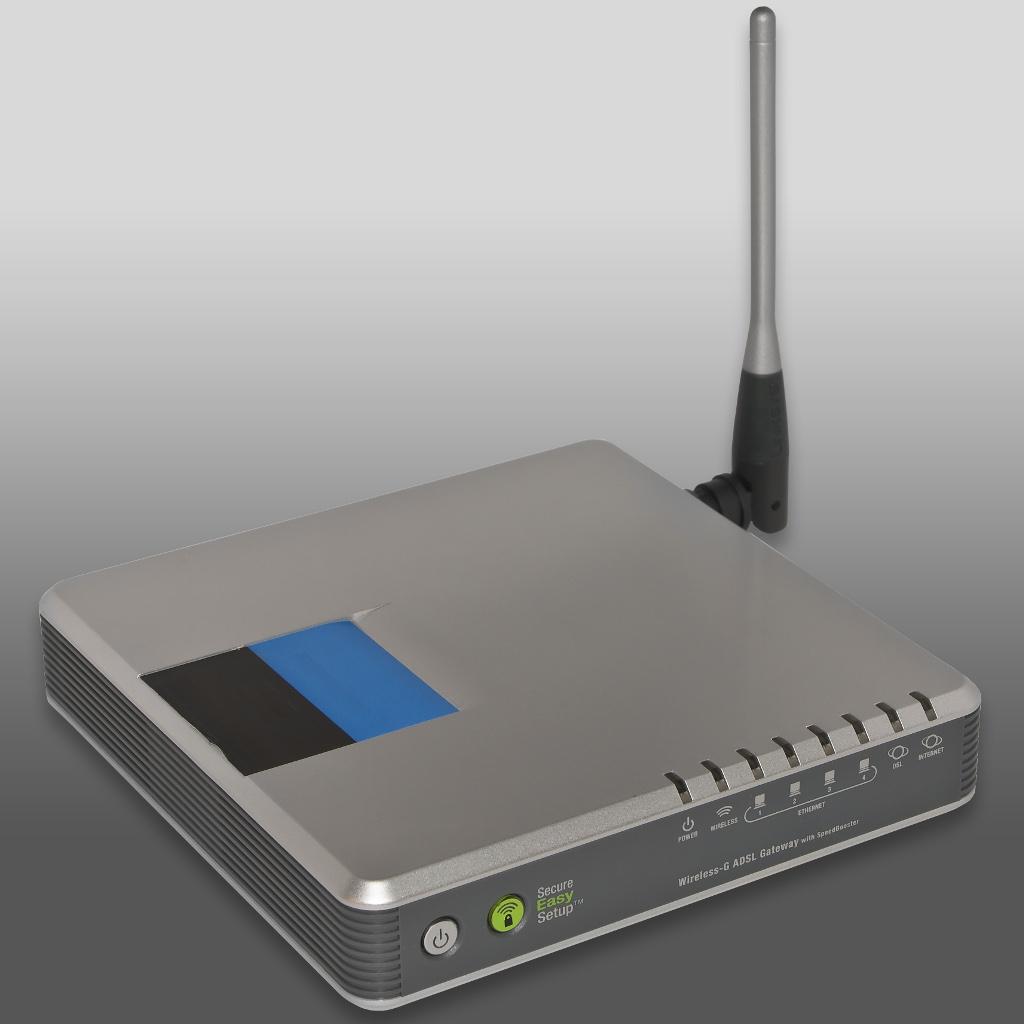 